TulipanPrzygotuj: -kartkę formatu A4 lub A3 -pastele olejne -farby kryjące, np. plakatowe            lub akrylowe - 2 kolory (tu ciemnoniebieski i kremowy) -gruby, okrągły lub szeroki pędzelek -woda  Sposób wykonania: Narysuj tulipany pastelami w wybranych kolorach. Zamaluj środki pastelami. Gęstą farbą w dwóch kolorach obmaluj kwiaty i zamaluj tło. Pozostaw do wyschnięcia.  Dobre rady: *Efekt zależy głównie od rodzaju i gęstości farby. *Nie skupiaj się na szczegółach, częściowo zamalowane pastele dodają tylko efektu  artystycznego.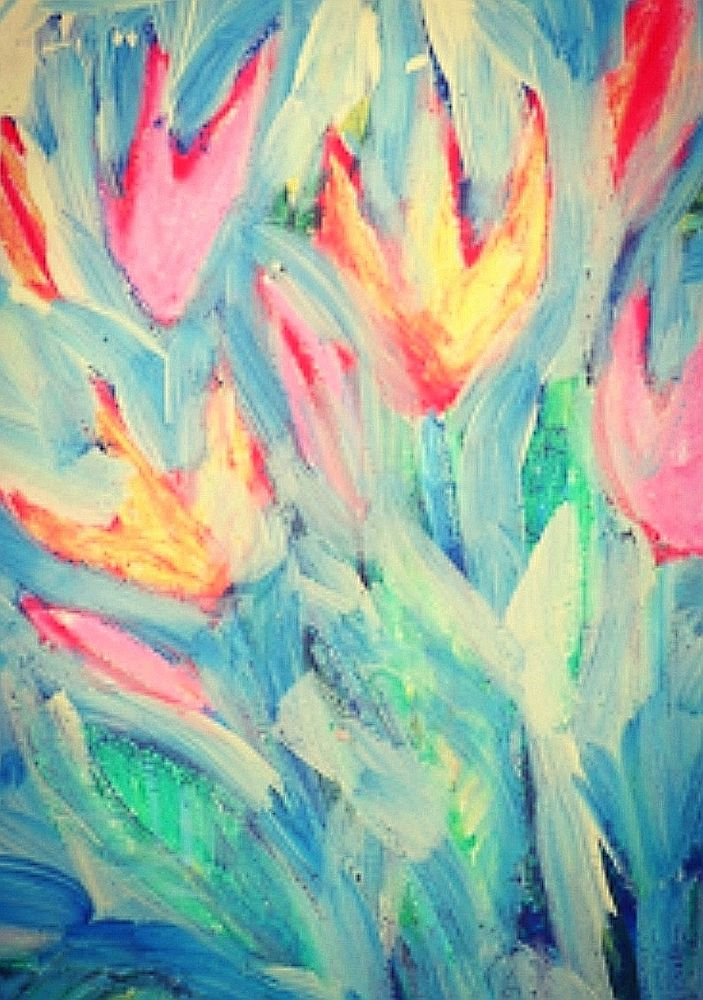 